HOP GROWER SURVEY – JUNE 2017OMB No. 0535-0039  Approval Expires: 8/31/2017Project Code: 198   QID: 163855SMetaKey: 3855OMB No. 0535-0039  Approval Expires: 8/31/2017Project Code: 198   QID: 163855SMetaKey: 3855OMB No. 0535-0039  Approval Expires: 8/31/2017Project Code: 198   QID: 163855SMetaKey: 3855OMB No. 0535-0039  Approval Expires: 8/31/2017Project Code: 198   QID: 163855SMetaKey: 3855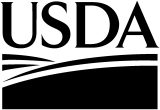 United StatesDepartment ofAgriculture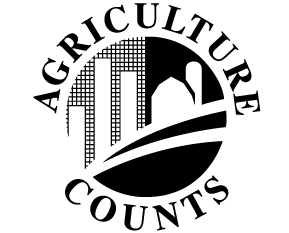 NATIONALAGRICULTURALSTATISTICSSERVICEUSDA/NASS - Washington National Operations Division9700 Page Avenue, Suite 400St. Louis, MO 63132-1547Phone:1-888-424-7828  Fax:  1-855-415-3687  e-mail:nass@nass.usda.gov USDA/NASS - Washington National Operations Division9700 Page Avenue, Suite 400St. Louis, MO 63132-1547Phone:1-888-424-7828  Fax:  1-855-415-3687  e-mail:nass@nass.usda.gov USDA/NASS - Washington National Operations Division9700 Page Avenue, Suite 400St. Louis, MO 63132-1547Phone:1-888-424-7828  Fax:  1-855-415-3687  e-mail:nass@nass.usda.gov USDA/NASS - Washington National Operations Division9700 Page Avenue, Suite 400St. Louis, MO 63132-1547Phone:1-888-424-7828  Fax:  1-855-415-3687  e-mail:nass@nass.usda.gov USDA/NASS - Washington National Operations Division9700 Page Avenue, Suite 400St. Louis, MO 63132-1547Phone:1-888-424-7828  Fax:  1-855-415-3687  e-mail:nass@nass.usda.gov USDA/NASS - Washington National Operations Division9700 Page Avenue, Suite 400St. Louis, MO 63132-1547Phone:1-888-424-7828  Fax:  1-855-415-3687  e-mail:nass@nass.usda.gov Please make corrections to name, address and ZIP Code, if necessary.Please make corrections to name, address and ZIP Code, if necessary.Please make corrections to name, address and ZIP Code, if necessary.Please make corrections to name, address and ZIP Code, if necessary.Please make corrections to name, address and ZIP Code, if necessary.Please make corrections to name, address and ZIP Code, if necessary.Please make corrections to name, address and ZIP Code, if necessary.The information you provide will be used for statistical purposes only.  In accordance with the Confidential Information Protection provisions of Title V, Subtitle A, Public Law 107-347 and other applicable Federal laws, your responses will be kept confidential and will not be disclosed in identifiable form to anyone other than employees or agents.  By law, every employee and agent has taken an oath and is subject to a jail term, a fine, or both if he or she willfully discloses ANY identifiable information about you or your operation.  Response is voluntary.According to the Paperwork Reduction Act of 1995, an agency may not conduct or sponsor, and a person is not required to respond to, a collection of information unless it displays a valid OMB control number. The valid OMB control number for this information collection is 0535-0039.  The time required to complete this information collection is estimated to average 10 minutes per response, including the time for reviewing instructions, searching existing data sources, gathering and maintaining the data needed, and completing and reviewing the collection of information.The information you provide will be used for statistical purposes only.  In accordance with the Confidential Information Protection provisions of Title V, Subtitle A, Public Law 107-347 and other applicable Federal laws, your responses will be kept confidential and will not be disclosed in identifiable form to anyone other than employees or agents.  By law, every employee and agent has taken an oath and is subject to a jail term, a fine, or both if he or she willfully discloses ANY identifiable information about you or your operation.  Response is voluntary.According to the Paperwork Reduction Act of 1995, an agency may not conduct or sponsor, and a person is not required to respond to, a collection of information unless it displays a valid OMB control number. The valid OMB control number for this information collection is 0535-0039.  The time required to complete this information collection is estimated to average 10 minutes per response, including the time for reviewing instructions, searching existing data sources, gathering and maintaining the data needed, and completing and reviewing the collection of information.The information you provide will be used for statistical purposes only.  In accordance with the Confidential Information Protection provisions of Title V, Subtitle A, Public Law 107-347 and other applicable Federal laws, your responses will be kept confidential and will not be disclosed in identifiable form to anyone other than employees or agents.  By law, every employee and agent has taken an oath and is subject to a jail term, a fine, or both if he or she willfully discloses ANY identifiable information about you or your operation.  Response is voluntary.According to the Paperwork Reduction Act of 1995, an agency may not conduct or sponsor, and a person is not required to respond to, a collection of information unless it displays a valid OMB control number. The valid OMB control number for this information collection is 0535-0039.  The time required to complete this information collection is estimated to average 10 minutes per response, including the time for reviewing instructions, searching existing data sources, gathering and maintaining the data needed, and completing and reviewing the collection of information.The information you provide will be used for statistical purposes only.  In accordance with the Confidential Information Protection provisions of Title V, Subtitle A, Public Law 107-347 and other applicable Federal laws, your responses will be kept confidential and will not be disclosed in identifiable form to anyone other than employees or agents.  By law, every employee and agent has taken an oath and is subject to a jail term, a fine, or both if he or she willfully discloses ANY identifiable information about you or your operation.  Response is voluntary.According to the Paperwork Reduction Act of 1995, an agency may not conduct or sponsor, and a person is not required to respond to, a collection of information unless it displays a valid OMB control number. The valid OMB control number for this information collection is 0535-0039.  The time required to complete this information collection is estimated to average 10 minutes per response, including the time for reviewing instructions, searching existing data sources, gathering and maintaining the data needed, and completing and reviewing the collection of information.The information you provide will be used for statistical purposes only.  In accordance with the Confidential Information Protection provisions of Title V, Subtitle A, Public Law 107-347 and other applicable Federal laws, your responses will be kept confidential and will not be disclosed in identifiable form to anyone other than employees or agents.  By law, every employee and agent has taken an oath and is subject to a jail term, a fine, or both if he or she willfully discloses ANY identifiable information about you or your operation.  Response is voluntary.According to the Paperwork Reduction Act of 1995, an agency may not conduct or sponsor, and a person is not required to respond to, a collection of information unless it displays a valid OMB control number. The valid OMB control number for this information collection is 0535-0039.  The time required to complete this information collection is estimated to average 10 minutes per response, including the time for reviewing instructions, searching existing data sources, gathering and maintaining the data needed, and completing and reviewing the collection of information.The information you provide will be used for statistical purposes only.  In accordance with the Confidential Information Protection provisions of Title V, Subtitle A, Public Law 107-347 and other applicable Federal laws, your responses will be kept confidential and will not be disclosed in identifiable form to anyone other than employees or agents.  By law, every employee and agent has taken an oath and is subject to a jail term, a fine, or both if he or she willfully discloses ANY identifiable information about you or your operation.  Response is voluntary.According to the Paperwork Reduction Act of 1995, an agency may not conduct or sponsor, and a person is not required to respond to, a collection of information unless it displays a valid OMB control number. The valid OMB control number for this information collection is 0535-0039.  The time required to complete this information collection is estimated to average 10 minutes per response, including the time for reviewing instructions, searching existing data sources, gathering and maintaining the data needed, and completing and reviewing the collection of information.The information you provide will be used for statistical purposes only.  In accordance with the Confidential Information Protection provisions of Title V, Subtitle A, Public Law 107-347 and other applicable Federal laws, your responses will be kept confidential and will not be disclosed in identifiable form to anyone other than employees or agents.  By law, every employee and agent has taken an oath and is subject to a jail term, a fine, or both if he or she willfully discloses ANY identifiable information about you or your operation.  Response is voluntary.According to the Paperwork Reduction Act of 1995, an agency may not conduct or sponsor, and a person is not required to respond to, a collection of information unless it displays a valid OMB control number. The valid OMB control number for this information collection is 0535-0039.  The time required to complete this information collection is estimated to average 10 minutes per response, including the time for reviewing instructions, searching existing data sources, gathering and maintaining the data needed, and completing and reviewing the collection of information.The information you provide will be used for statistical purposes only.  In accordance with the Confidential Information Protection provisions of Title V, Subtitle A, Public Law 107-347 and other applicable Federal laws, your responses will be kept confidential and will not be disclosed in identifiable form to anyone other than employees or agents.  By law, every employee and agent has taken an oath and is subject to a jail term, a fine, or both if he or she willfully discloses ANY identifiable information about you or your operation.  Response is voluntary.According to the Paperwork Reduction Act of 1995, an agency may not conduct or sponsor, and a person is not required to respond to, a collection of information unless it displays a valid OMB control number. The valid OMB control number for this information collection is 0535-0039.  The time required to complete this information collection is estimated to average 10 minutes per response, including the time for reviewing instructions, searching existing data sources, gathering and maintaining the data needed, and completing and reviewing the collection of information.The information you provide will be used for statistical purposes only.  In accordance with the Confidential Information Protection provisions of Title V, Subtitle A, Public Law 107-347 and other applicable Federal laws, your responses will be kept confidential and will not be disclosed in identifiable form to anyone other than employees or agents.  By law, every employee and agent has taken an oath and is subject to a jail term, a fine, or both if he or she willfully discloses ANY identifiable information about you or your operation.  Response is voluntary.According to the Paperwork Reduction Act of 1995, an agency may not conduct or sponsor, and a person is not required to respond to, a collection of information unless it displays a valid OMB control number. The valid OMB control number for this information collection is 0535-0039.  The time required to complete this information collection is estimated to average 10 minutes per response, including the time for reviewing instructions, searching existing data sources, gathering and maintaining the data needed, and completing and reviewing the collection of information.SECTION 1 – HOP ACREAGESECTION 1 – HOP ACREAGESECTION 1 – HOP ACREAGE1.	Will this operation string hops for harvest in 2017?1.	Will this operation string hops for harvest in 2017?1.	Will this operation string hops for harvest in 2017?	 3100 	1  Yes								 3100 	1  Yes								 3100 	1  Yes										3  No			3  No			3  No2.	Will this operation have hops planted that will not be strung for harvest in 2017 (baby hops)?2.	Will this operation have hops planted that will not be strung for harvest in 2017 (baby hops)?2.	Will this operation have hops planted that will not be strung for harvest in 2017 (baby hops)?	 3101 	1  Yes – Enter the number of acres not strung for harvest and go to Item 4 Acres not Strung for Harvest			3  No - ContinueIf you answered NO to both items 1 and 2, answer item 3.  Otherwise go to item 4.If you answered NO to both items 1 and 2, answer item 3.  Otherwise go to item 4.If you answered NO to both items 1 and 2, answer item 3.  Otherwise go to item 4.3. 	Does this operation intend to plant any hops in the future? 3. 	Does this operation intend to plant any hops in the future? 3. 	Does this operation intend to plant any hops in the future? 	3105	1Yes - 		Go to Section 2				3105	1Yes - 		Go to Section 2				3105	1Yes - 		Go to Section 2						3No - 		Go to Section 2			3No - 		Go to Section 2			3No - 		Go to Section 2			2Don't Know - Go to Section 2			2Don't Know - Go to Section 2			2Don't Know - Go to Section 24.	Please enter the acreage of hops by variety in the following table.4.	Please enter the acreage of hops by variety in the following table.4.	Please enter the acreage of hops by variety in the following table.Variety2017 CropAcres Strung for HarvestAhtanum TM3200VGXP-01 Amarillo R3210ADHA-483 Azacca TM3220ADHA-881 Jarrylo TM3230Apollo R3240Belma TM3250Bitter Gold3260Bravo R3270Brewer’s Gold3280Bullion3290Cascade3300Centennial3310Calypso3320Cashmere3330Chelan3340Chinook3350Citra TM3360Cluster3370Columbia3380Columbus/Tomahawk R3390Comet3400Crystal3410Delta3420El Dorado R3430Equinox3440Eroica3450Eureka3460First Gold3470Fuggle3480Galena3490Gargoyle3500Glacier3510Golding3520Hallertau35304.	Acreage and production of hops by variety continued4.	Acreage and production of hops by variety continuedVariety2017 CropAcres Strung for HarvestHorizon3540Lemon Drop3550Magnum3560Millennium3570Mosaic TM3580Mt. Hood3590Newport3600Northern Brewer3610Nugget3620YCR-4 Palisade R3630Olympic3640ADHA-871-Pekko TM3650Perle3653Saaz3660Santiam3670Simcoe R3680Sorachi Ace3690Sterling3700Summit TM3710Super Galena R3720Tahoma3730Tettnang3740Triple Pearl3750Ultra3760YCR-5 Warrior R3770Willamette3780Yakima Gold3790Zeus3800Other – Please List Variety:38133810Other – Please List Variety:38233820Experimental3830TOTAL3840OFFICE USEOFFICE USEOFFICE USEOFFICE USEOFFICE USEOFFICE USEOFFICE USEOFFICE USEOFFICE USEOFFICE USEOFFICE USEOFFICE USEOFFICE USEOFFICE USEResponseResponseRespondentRespondentModeModeEnum.Eval.ChangeOffice Use for POIDOffice Use for POIDOffice Use for POIDOffice Use for POIDOffice Use for POID1-Comp2-R3-Inac4-Office Hold5-R – Est6-Inac – Est7-Off Hold – Est99011-Op/Mgr2-Sp3-Acct/Bkpr4-Partner9-Oth99021-Mail2-Tel3-Face-to-Face4-CATI5-Web6-e-mail7-Fax8-CAPI19-Other99039998990099859989        __  __  __  -  __  __  __  -  __  __  __9989        __  __  __  -  __  __  __  -  __  __  __9989        __  __  __  -  __  __  __  -  __  __  __9989        __  __  __  -  __  __  __  -  __  __  __9989        __  __  __  -  __  __  __  -  __  __  __1-Comp2-R3-Inac4-Office Hold5-R – Est6-Inac – Est7-Off Hold – Est99011-Op/Mgr2-Sp3-Acct/Bkpr4-Partner9-Oth99021-Mail2-Tel3-Face-to-Face4-CATI5-Web6-e-mail7-Fax8-CAPI19-Other99039998R. Unit9985Optional UseOptional UseOptional UseOptional UseOptional Use1-Comp2-R3-Inac4-Office Hold5-R – Est6-Inac – Est7-Off Hold – Est99011-Op/Mgr2-Sp3-Acct/Bkpr4-Partner9-Oth99021-Mail2-Tel3-Face-to-Face4-CATI5-Web6-e-mail7-Fax8-CAPI19-Other990399989921998599079908990699069916S/E NameS/E NameS/E NameS/E NameS/E NameS/E Name5.	In 2016, did this operation have any certified organic hops production as determined by the USDA’s National Organic Program (NOP) standards?	  	1Yes - Continue	  	3No – Go to Section 2			Certified Organic Acres 
Strung for Harvest6.	What were the USDA NOP certified organic acres strung for harvest?SECTION 2 - CONCLUSION 1.	COMMENTS:2.	SURVEY RESULTS:  To receive the complete results of this survey on the release date, go to http://www.nass.usda.gov/Surveys/Guide_to_NASS_Surveys/Code	Would you rather have a brief summary mailed to you at a later date?	1Yes		3No 9990Respondent Name:9911Phone:9910          MM        DD           YYDate:        __ __    __ __    __ __Thank you for your response